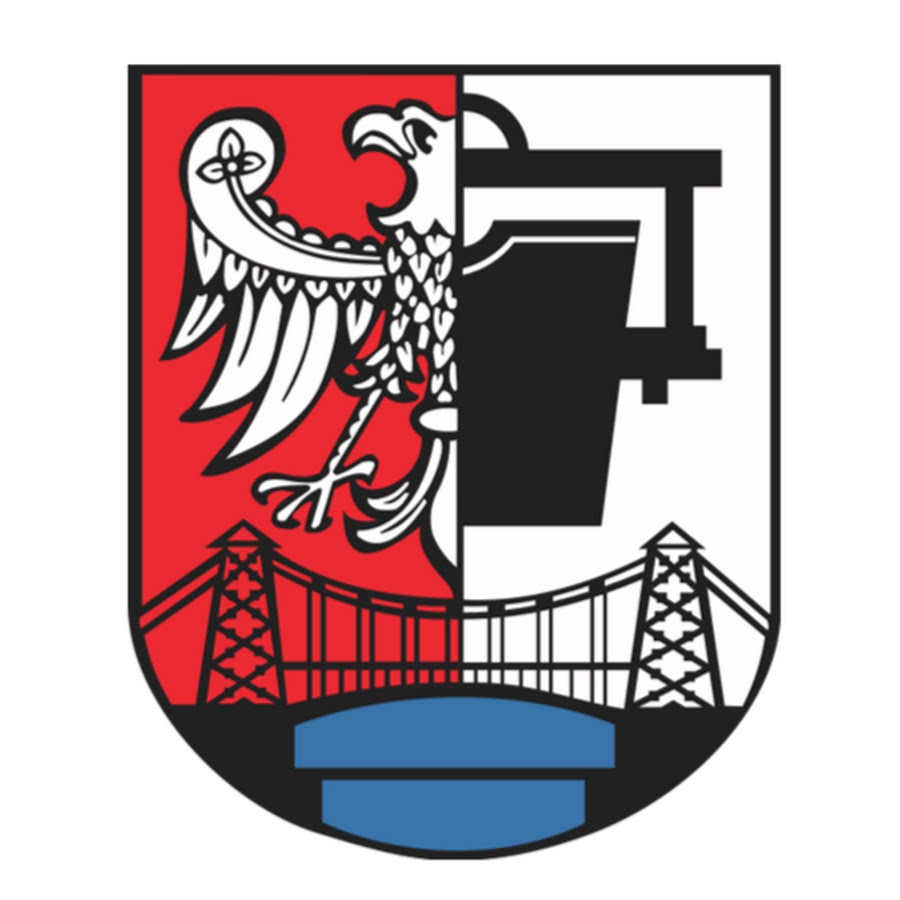 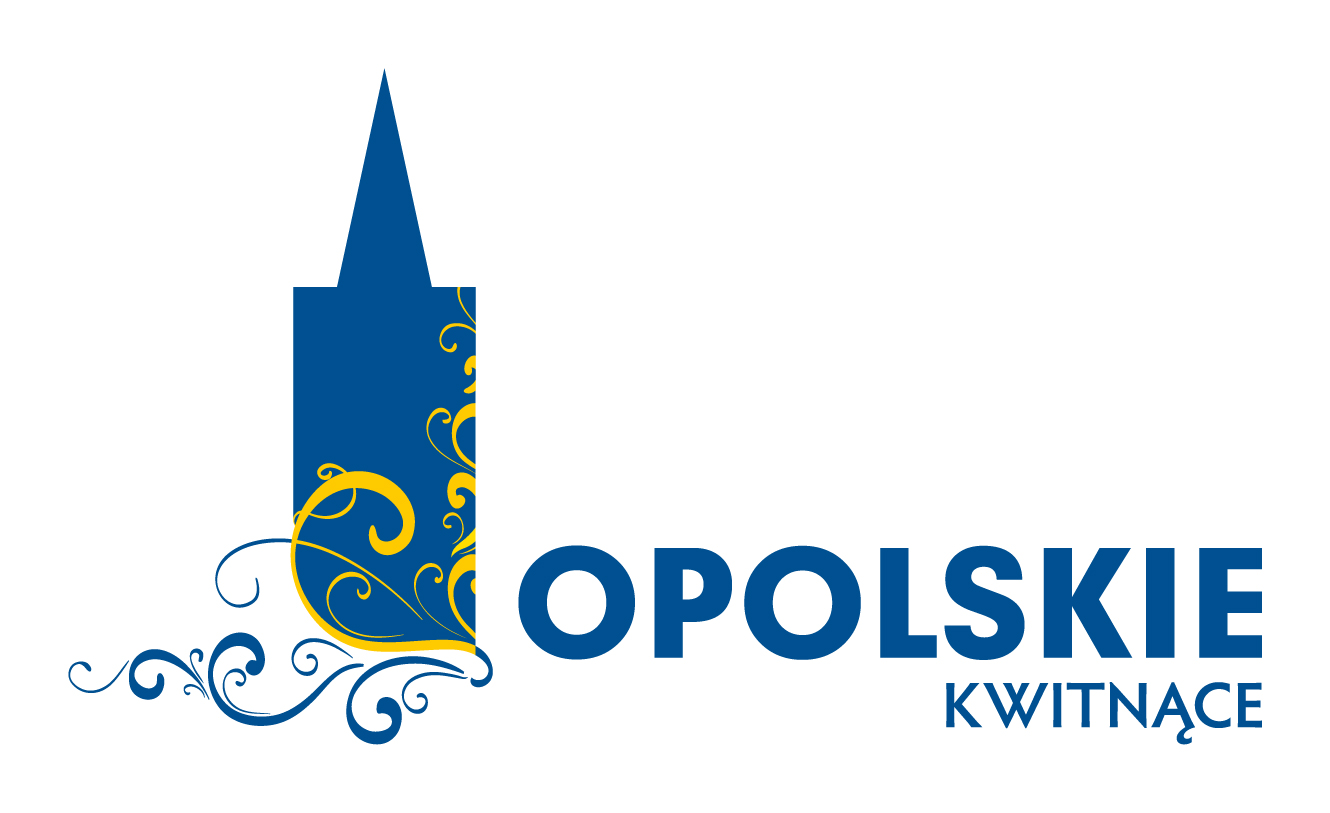 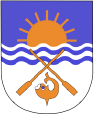 III  KOLARSKI SZOSOWY WYŚCIG AMATORÓW - MEMORIAŁ JOACHIMA HALUPCZOKA w Szczedrzyku1. CEL IMPREZY • Uczczenie pamięci naszego Mistrza kolarstwa, Joachima Halupczoka•Propagowanie zdrowego trybu życia, aktywnego wypoczynku i rekreacji • Promocja miejscowości i szlaków turystycznych wokół Jeziora Turawskiego• Popularyzacja kolarstwa i turystyki rowerowej • Umożliwienie współzawodnictwa uczestnikom wyścigu poprzez połączenie sportowej rywalizacji z rekreacją. 2. ORGANIZATORLudowy Klub Sportowy Ziemia Opolska , 45-755 Opole, ul. Wyczółkowskiego 11, tel.  603 126 160WZ LZS Opole3. TERMIN i MIEJSCE IMPREZY 02.06.2019 r., start godz. 12.20, Szczedrzyk, Gmina Ozimek, woj. opolskie. Biuro Zawodów- remiza OSP w Szczedrzyku, Plac 1 Maja 9.4. WARUNKI UCZESTNICTWAUczestnikiem może być mężczyzna oraz kobieta bez licencji kolarskiej, którzy  ukończyli 18 lat. Limit uczestników  150 pierwszych zapisanych osób. Decyduje kolejność zgłoszeń.Uczestnik zobowiązany jest do wypełnienia formularza zgłoszeniowego w dniu zawodów oraz do uiszczenia opłaty za start w Biurze Zawodów w dniu 02.06.2019 w godz. od 8:00 do 11:30. Każdy uczestnik zgłoszony do III KOLARSKIEGO WYŚCIGU AMATORÓW - MEMORIAŁ JOACHIMA HALUPCZOKA  startuje na własną odpowiedzialność. Dopuszcza się do uczestnictwa w zawodach wyłącznie osoby posiadające dobry stan zdrowia, nie posiadające przeciwwskazań medycznych do uczestnictwa w wyścigu. Ten fakt uczestnik potwierdzi własnoręcznym podpisem na formularzu zgłoszeniowym przygotowanym przez Organizatora. Każdy uczestnik ma obowiązek startu w kasku sztywnym podczas całego wyścigu. W przypadku naruszenia tego przepisu, uczestnik zostanie ukarany dyskwalifikacją. Zaleca się rower szosowy, ale inne rowery także są dopuszczalne.  Każdy uczestnik ma obowiązek zapoznania się z trasą wyścigu. Pojazdy towarzyszące są bezwzględnie zabronione. Zaleca się posiadanie ubezpieczenia OC i NW. 5. OPŁATY STARTOWE 2019 40,00 zł , płatne w dniu zawodów Każdy uczestnik, po uiszczeniu opłaty startowej, otrzymuje numer startowy Organizator nie zwraca opłaty wpisowej osobom, które nie ukończyły zawodów. 6. ŚWIADCZENIA DLA UCZESTNIKÓW Uczestnik w ramach wpisowego otrzymują:  numer startowy  zabezpieczenie medyczne i ratownicze,  zamknięta trasę dla ruchu kołowego  (ruch częściowo ograniczony) doskonałą organizację, oprawę i kolarską atmosferę,7. ZASADY ROZGRYWANIA III KOLARSKIEGO WYŚCIGU AMATORÓW - MEMORIAŁ JOACHIMA HALUPCZOKA 2 okrążenia x   = . Przy malej ilości chętnych istnieje możliwość skrócenia trasy do 1 okrążenia. Trasa będzie oznakowana i zabezpieczona przez  ratowników medycznych, obsługę techniczną i porządkową. 8. ZASADY PORUSZANIA SIĘ PO TRASIE W czasie trwania wyścigu uczestnik jadący wolniej powinien ustąpić miejsca uczestnikowi zawodów osiągającemu większą prędkość, zjeżdżając na prawą stronę trasy. Uczestnicy wyścigu i osoby towarzyszące na trasie Wyścigu obowiązuje bezwzględnie przestrzeganie przepisów Kodeksu Ruchu Drogowego.Każdy z uczestników wyścigu winien poruszać się rowerem sprawnym technicznie. Każdy z uczestników powinien  uwzględniać zasadę ograniczonego zaufania względem innych uczestników oraz stosowania zasady szczególnej ostrożności w odniesieniu do wskazanych miejsc niebezpiecznych przez Organizatora imprezy. Uczestnicy muszą zachować szczególną ostrożność mając na uwadze możliwość wyjechania pojazdów z pól, dróg czy pojedynczych zabudowań i przestrzegać przepisów o ruchu drogowym.Organizator nie ponosi odpowiedzialności za ewentualne kolizje i wypadki na trasie wyścigu. Za kolizje i wypadki na trasie wyścigu ponosi odpowiedzialność uczestnik lub inny użytkownik drogi przyczyniając się wskutek naruszenia przepisów ruchu drogowego do zaistnienia zdarzenia. 9. KLASYFIKACJA i NAGRODY Klasyfikacja indywidualna i nagrody oraz pucharu przysługują  uczestnikom wyścigu z trzech pierwszych miejsc klasyfikacji Open mężczyźni oraz kobiety. Nie będzie klasyfikacji w kategoriach wiekowych, będzie wyłącznie klasyfikacja Open. Organizator  nie wyklucza innych nagród, które są zależne  od ofert sponsorów. 10. KARY Komisja sędziowska w porozumieniu z Organizatorem może zastosować następujące kary:  upomnienie uczestnika,  dyskwalifikacja uczestnika. 11. UWAGI Uwagi odnośnie przebiegu wyścigu jak również klasyfikacji i wyników należy składać wyłącznie w formie pisemnej do Sędziego Głównego zawodów przez okres 15 minut od czasu ogłoszenia wyników. Do uwag należy dołączyć kaucję w wysokości 100 zł. Kaucja nie zostanie zwrócona, o ile Sędzia Główny w porozumieniu z Organizatorem nie uzna zasadności złożonej uwagi. Decyzja ostateczna należy do Sędziego Głównego wraz z organizatorem i nie podlega ponownej weryfikacji. 12. OCHRONA ŚRODOWISKA NATURALNEGO Uczestnicy wyścigu powinni szanować środowisko naturalne, jechać tylko po oficjalnie wytyczonej trasie. Zawodnicy nie mogą zanieczyszczać terenu i pozostawiać śmieci na trasie wyścigu. Zabrania się używania szklanych pojemników w pobliżu i na trasie. W przypadku naruszania tego przepisu, uczestnicy wyścigu będą ukarani dyskwalifikacją.13. PRAWA AUTORSKIE Organizator nabywa na własność prawa autorskie do publikacji wszelkich udzielanych przez zawodników wywiadów i zdjęć. Uczestnik wyścigu wyraża zgodę na publiczne ogłoszenie wyników wyścigu oraz na publiczne podanie jego danych osobowych w postaci imienia i nazwiska zgodnie z rozporządzeniem o ochronie danych osobowych, zgodnie z rozporządzeniem Parlamentu Europejskiego i Rady UE 2016/679 z dnia 27 kwietnia 2016 roku, w sprawie ochrony osób fizycznych.Uczestnik wyraża zgodę na przeniesienie na Organizatora wszelkich autorskich praw majątkowych do swojego wizerunku oraz wypowiedzi, w tym praw zależnych do wykorzystania i publikacji jego zdjęć oraz wywiadów w prasie, radiu, telewizji oraz innych nośnikach reklamy, bez prawa do odrębnego wynagrodzenia z tego tytułu. Przeniesienie praw i wyrażanie zgody o których mowa w ust. 2 i 3 nie jest ograniczone ani czasowo, ani terytorialnie tzn. odnosi się zarówno do terytorium Polski jak i do terytoriów wszystkich innych państw. Uczestnicy  wyrażają zgodę na przetwarzanie ich danych osobowych przez Biuro Organizatora zgodnie z ustawą z dnia 29 sierpnia 1997 r. o ochronie danych osobowych (Dz. U. Nr 133, poz. 883). Odmowa uczestnika wyścigu na publikację jego wizerunku lub udzielonego wywiadu oznacza rezygnację z udziału w wyścigu.Prawo Do organizacji III WYŚCIG AMATORÓW - MEMORIAŁ JOACHIMA HALUPCZOKA i kolejnych edycji posiada  Ludowy Klub Sportowy Ziemia Opolska. 14. POSTANOWIENIA KOŃCOWE Organizator nie ponosi odpowiedzialności za wypadki i zdarzenia losowe zaistniałe podczas dojazdu uczestników na zawody i w czasie powrotu z nich. Każdy uczestnik bierze udział w zawodach na własną odpowiedzialność. Organizator oraz wszystkie osoby działające w jego imieniu lub z jego upoważnienia związane z przeprowadzeniem i organizacją zawodów nie ponoszą odpowiedzialności za szkody osobowe, rzeczowe i majątkowe uczestników, które wystąpią przed, w trakcie lub po zawodach. Uczestnicy  wyścigu ponoszą odpowiedzialność cywilną za wszystkie wyrządzone przez siebie szkody z własnej, wyłącznej winy innym uczestnikom wyścigu oraz osobom trzecim. W razie wypadku lub powstałej szkody związanej z wyścigiem uczestnicy wyścigu nie mogą występować z roszczeniami odszkodowawczymi wobec Organizatora lub osób działających w jego imieniu lub z jego upoważnienia, związanymi z przeprowadzeniem i organizacją zawodów. Uczestnicy zobowiązują się do przestrzegania zarządzeń i poleceń ze strony służb porządkowych Organizatora w czasie trwania zawodów. Uczestnicy zobowiązują się do przestrzegania warunków regulaminu oraz warunków uczestnictwa. Podpis uczestnika wyścigu na formularzu zgłoszeniowym potwierdza zapoznanie się i akceptację. Uczestnicy podczas wyścigu zobowiązani są do przestrzegania niniejszego regulaminu oraz odnoszenia się z należytym szacunkiem do Sędziów, Organizatorów. Nie mogą używać wulgarnych słów ani zachowywać się w sposób nie sportowy.Nieznajomość regulaminu III KOLARSKIEGO WYŚCIGU AMATORÓW - MEMORIAŁ JOACHIMA HALUPCZOKA i jego nieprzestrzeganie nie będą uznawane przez Organizatora za wytłumaczenie działań niezgodnych z jego postanowieniami. Organizator z Sędzią Główny, zastrzega sobie prawo interpretacji niniejszego regulaminu oraz jego zmian.15. III KOLARSKI WYŚCIG AMATORÓW - MEMORIAŁ JOACHIMA HALUPCZOKA odbędzie się bez względu na warunki atmosferyczne. ORGANIZATOR